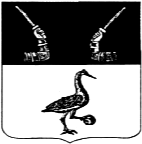 Администрация муниципального образования  Приозерский муниципальный район Ленинградской областиП О С Т А Н О В Л Е Н И Е  (ПРОЕКТ)от _____________________________________В целях приведения в соответствие с действующим законодательством, руководствуясь                ст. 303 Трудового кодекса Российской Федерации, Федеральным законом от 27.07.2010 г.                    № 210-ФЗ «Об организации предоставления государственных и муниципальных услуг», Федеральным законом от 06.10.2003 г. № 131-ФЗ «Об общих принципах организации местного самоуправления в Российской Федерации», руководствуясь Уставом муниципального образования Приозерский муниципальный район Ленинградской области, администрация муниципального образования Приозерский муниципальный район Ленинградской области ПОСТАНОВЛЯЕТ:          1. Признать утратившим силу постановление администрации от 06.11.2020 № 3631  муниципального образования Приозерский муниципальный район Ленинградской области  «Об  утверждении административного регламента по предоставлению муниципальной услуги «Регистрация трудовых договоров и фактов прекращения трудовых договоров работников с работодателями - физическими лицами, не являющимися индивидуальными предпринимателями».          2. Опубликовать настоящее постановление в сети Интернет на официальном сайте администрации муниципального образования Приозерский муниципальный район Ленинградской области.          3. Исключить сведения о муниципальной услуге из региональной государственной информационной системы «Реестр государственных и муниципальных услуг (функций) Ленинградской области».          4. Постановление вступает в силу со дня опубликования.          5. Контроль за исполнением настоящего постановления оставляю за собой.     Глава администрации                                                                                  А.Н. СоклаковКотова Л.А.Михалева И.Н.Плитус Е.В.Исп. Гришина О.В. (35-545)Разослано: дело-1, архивный отдел-1, ОКДиК-1 юридический отдел-1, ОИТ (в э/виде), районная библиотека-1.Лист  согласованияК проекту постановления                                         от «___»_____________ 2021    №_______      О признании утратившим силу постановления администрации от  06.11.2020 № 3631  муниципального образования Приозерский муниципальный район Ленинградской области  «Об  утверждении регламента о регистрации трудовых договоров и фактов прекращения трудовых договоров работников с работодателями - физическими лицами, не являющимися индивидуальными предпринимателями»Структурное подразделение – юридический отделИсполнитель: ведущий специалист – юрисконсульт Гришина О.В.Телефон: 35-545О признании утратившим силу постановления администрации от  06.11.2020 № 3631  муниципального образования Приозерский муниципальный район Ленинградской области  «Об  утверждении административного регламента по предоставлению муниципальной услуги «Регистрация трудовых договоров и фактов прекращения трудовых договоров работников с работодателями - физическими лицами, не являющимися индивидуальными предпринимателями»Согласующее лицоЗамечания Виза согласования(дата, подпись)Заместитель Главы администрации  по   социальным вопросамКотва Л.А.«____»_________2021Начальник отдела кадров, делопроизводства и контроляПлитус Е.В.«____»_________2021Начальник юридического отдела                    Михалева И.М.«____»________2021